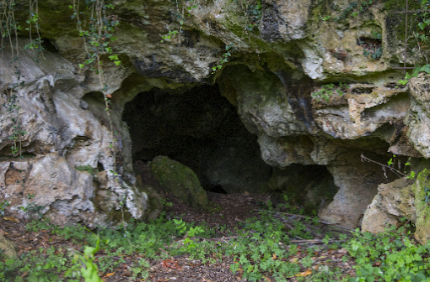 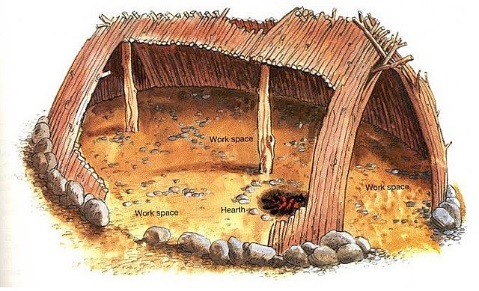   Los primeros homínidos                                                  Habitaban en cuevas                                                                              								Terra Amata: primera casa                                                                                                          Del homo erectus en Niza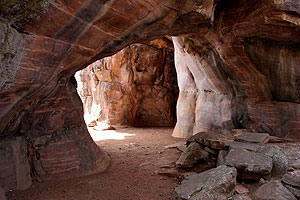 Mientras el neandertal habita en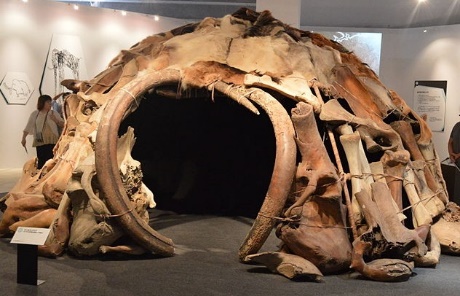                  Cavernas					Cabaña de huesos					y pieles con el 					Homo sapiens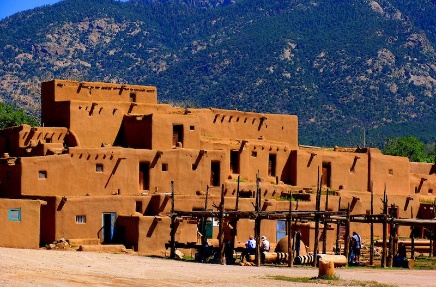 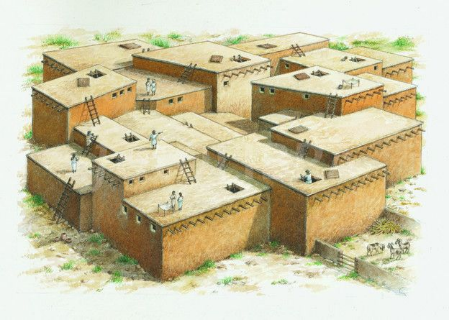 Arquitectura de adobe en la                                                               Catal Hüyuk primera                            Protohistoria                                                                                         ciudad en Mesopotamia      (6.500 aC) 		  Primeros reinos o imperios en 4.000-3.000 aC				 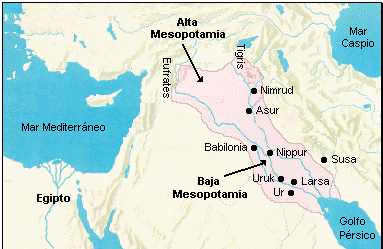 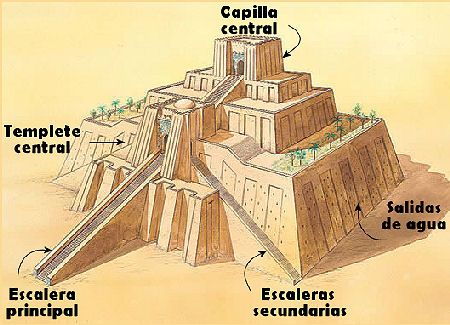 Como primera construcciónReligiosa aparece Zigurar 				Nos desplazamos  ahora a Egipto (3.500 aC)y dejamos  detrás Mesopotamia       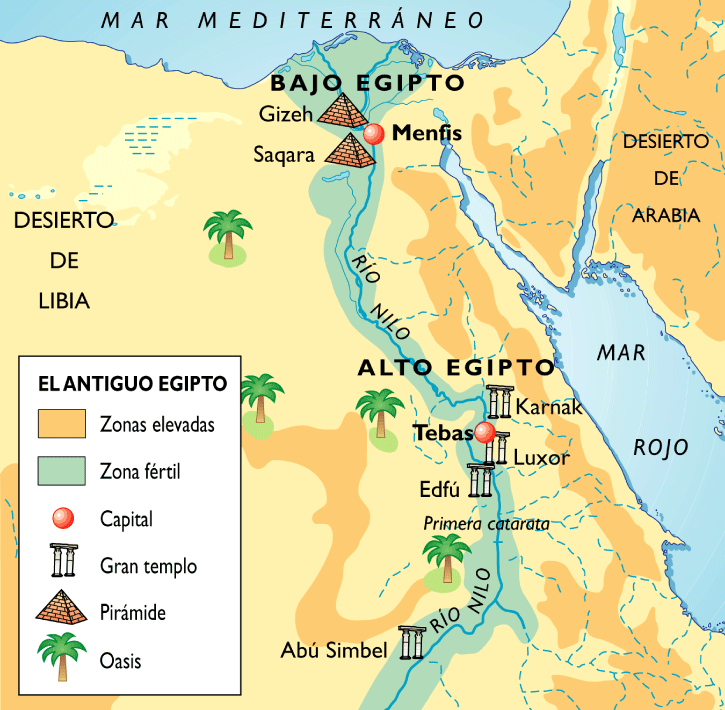                                                         Como nuevas construcciones aparecen: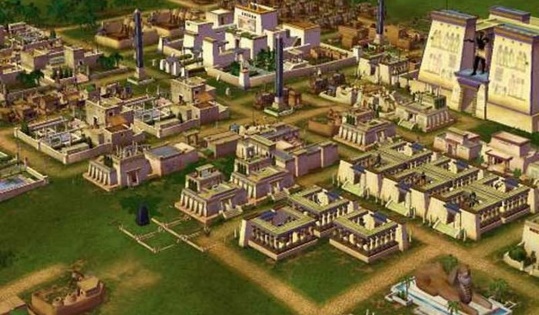 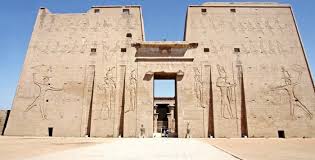 Nueva organización de las ciudadesen torno al faraón																             Templos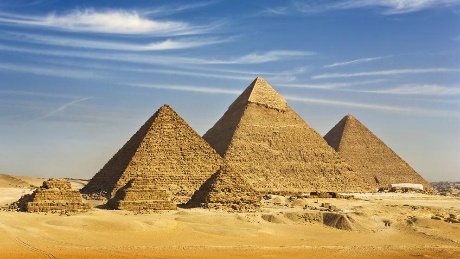 										Pirámides						GRIEGOS (1.200-156 aC)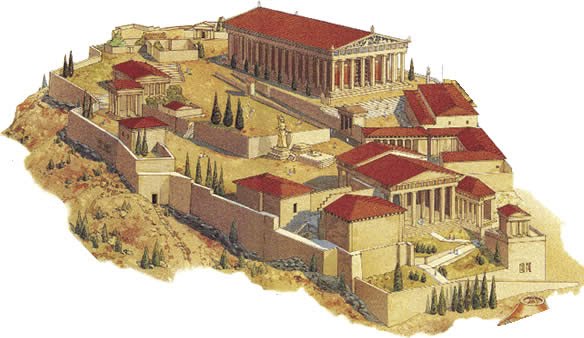 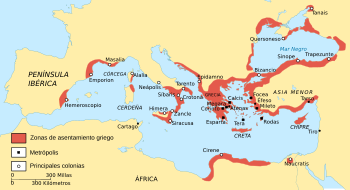 Los griegos se organizaban	En Polis	Construyeron: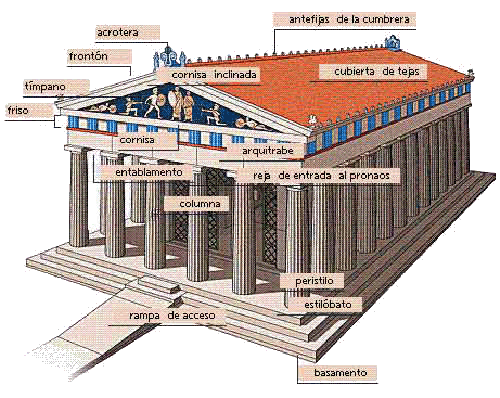 Templos griegos	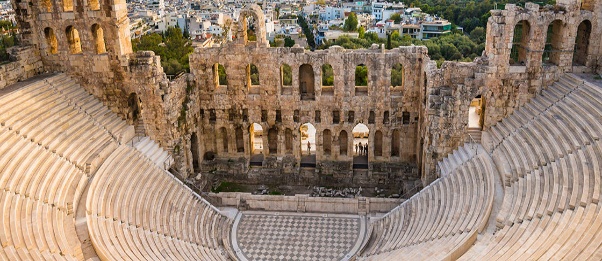 Teatros		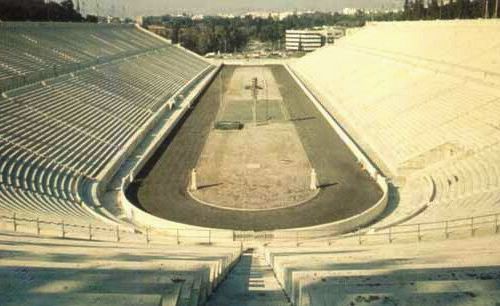 Estadios		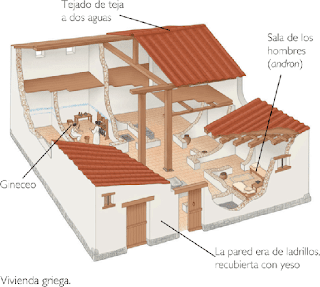 			Destacan las casas griegas por su equilibrio				con el medio ambienteIMPERIO ROMANO(1.100 Ac)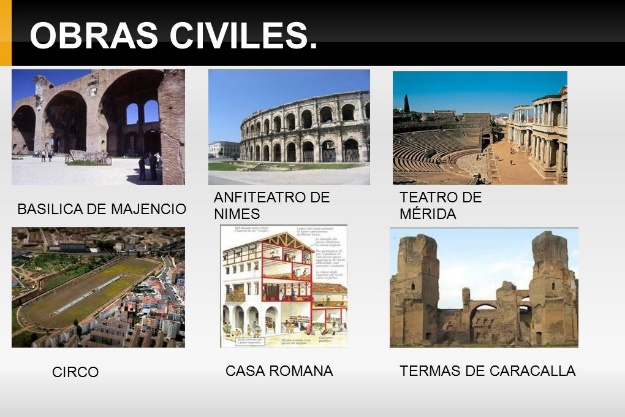 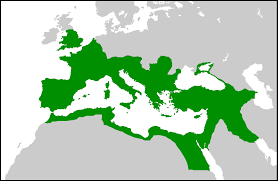 Gracias al descubrimiento del hormigón y cemento         También destacanLos arcos de triunfo y edificios religiosos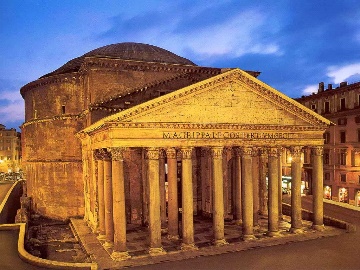 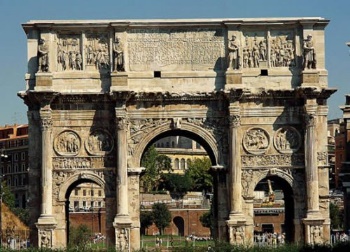 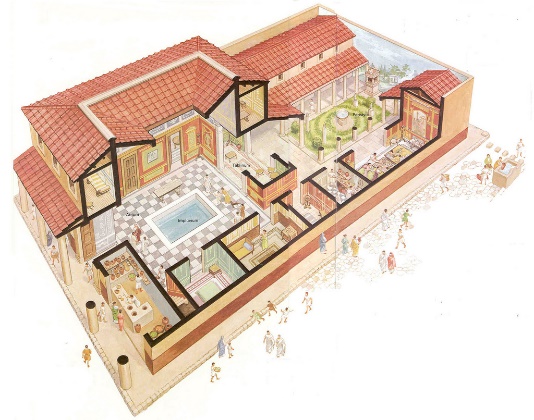 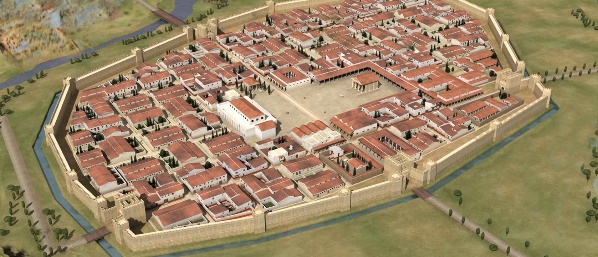 Ciudad romana				          Domus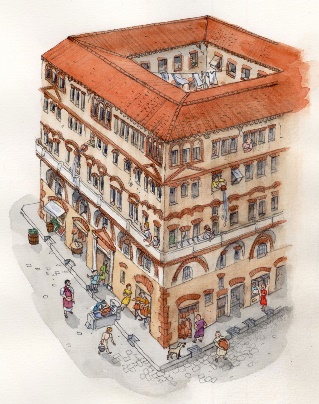 							                    ÍnsulaEDAD MEDIA(410 dC)(…)UNIDAD 4: HISTORIA DE LA ARQUITECTURA 2BIZANTINO(S VI dC)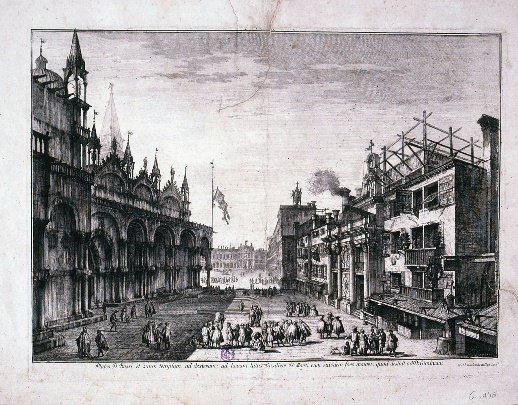 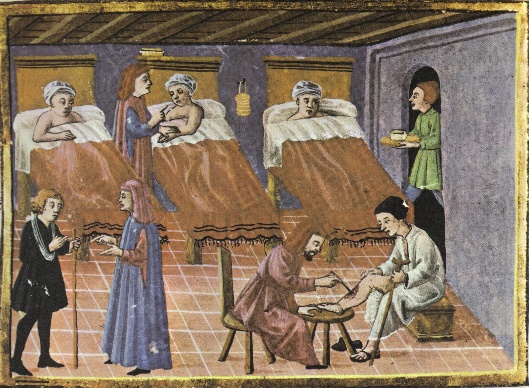 Magnun Malatio						           Aparecen los primeros 										Hospitales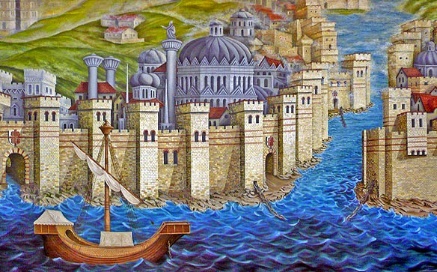 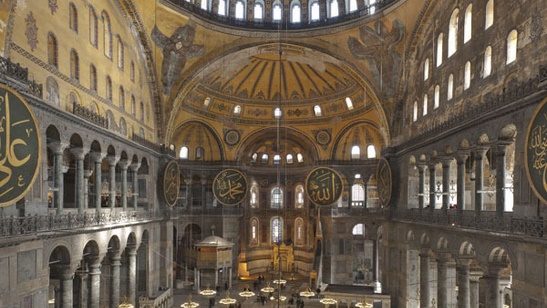 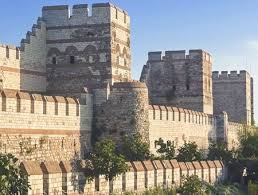 									               Santa Sofía 					Se centran en la arquitectura				Militar, destaca la muralla de Teodosio en Constantinopla                                                                                                                                    																																																			ALTO MEDIEVOLongobardos, Visigodos, Carolingios, Sajones.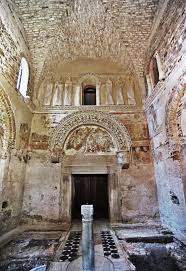 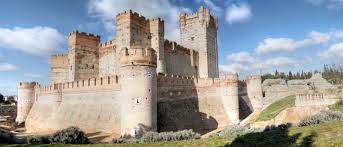 Destacan la construcción de castillos      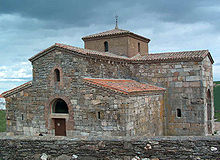 									Templete longobardo								Se inspira en los romanosArquitectura visigoda, se caracterizaPor su pesadez y rigidez		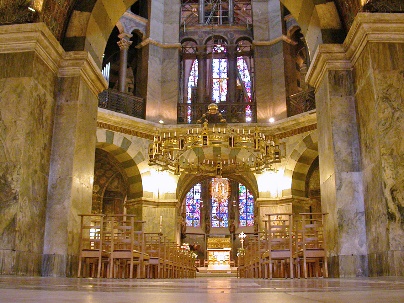 				  Los Carolingios destacan				  Por recargar y decorar mucho						 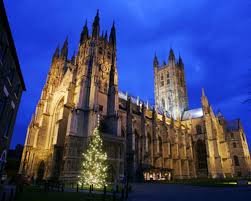 								Catedral sajónicaISLÁMICA(S. VIII-XV)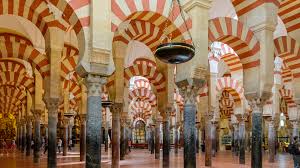 			Nuevo edificio religioso hasta ahora no conocido		       En Europa llamado Mezquita.ROMÁNICA(s X-XII)																																																																																																															Iglesia románica, caracterizada en los arcos de						medio punto y la bóveda.								                               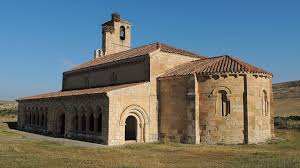 Monasterio románico, donde además en esta época se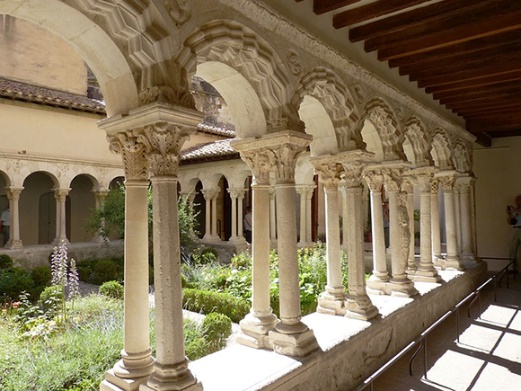 empezó a dar enseñanzaGÓTICO(s XII-XV)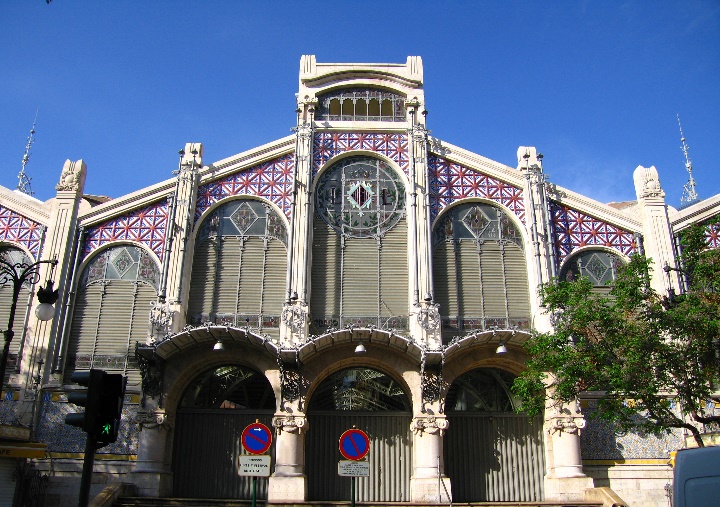 	Esto es un mercado central gótico, pongo esta foto porque gracias a la burguesía se dio este tipo de estilo arquitectónico.																								           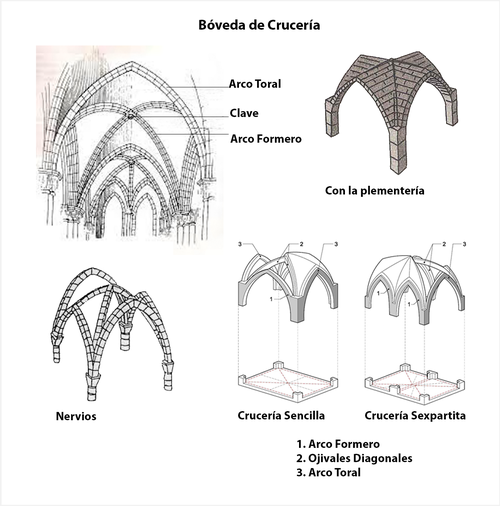 						       Lo que define Gótico en sí. Destacan: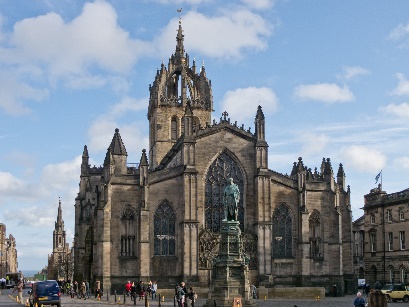            Catedrales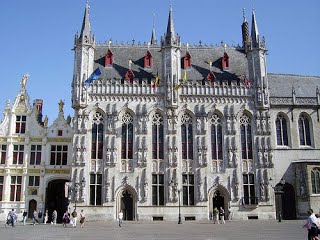 Obras civilesRENACIMIENTO(s XV-XVI)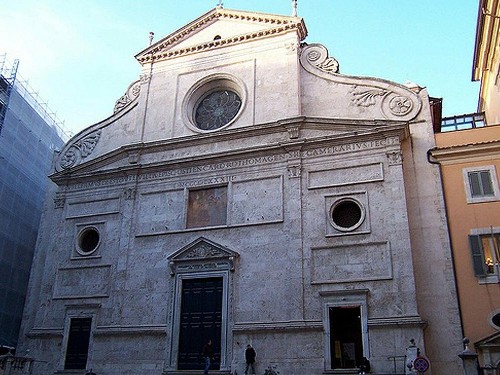 La Iglesia pierde poder y deja de ser el centro de las obras.Se vuelve a una arquitectura más clásica y proporcionada.						Obra de Brunelleschi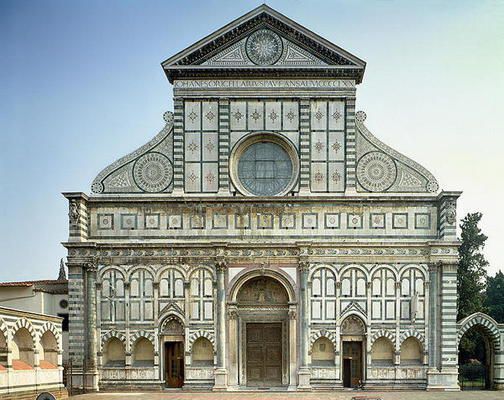 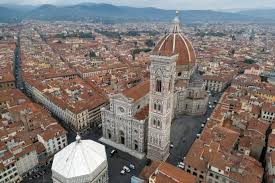 					                  Obra de Leon Battista Alberti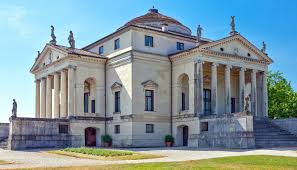 Obra de Andrea Palladio																																																																																	     Obra de Michelangelo Buonarroti	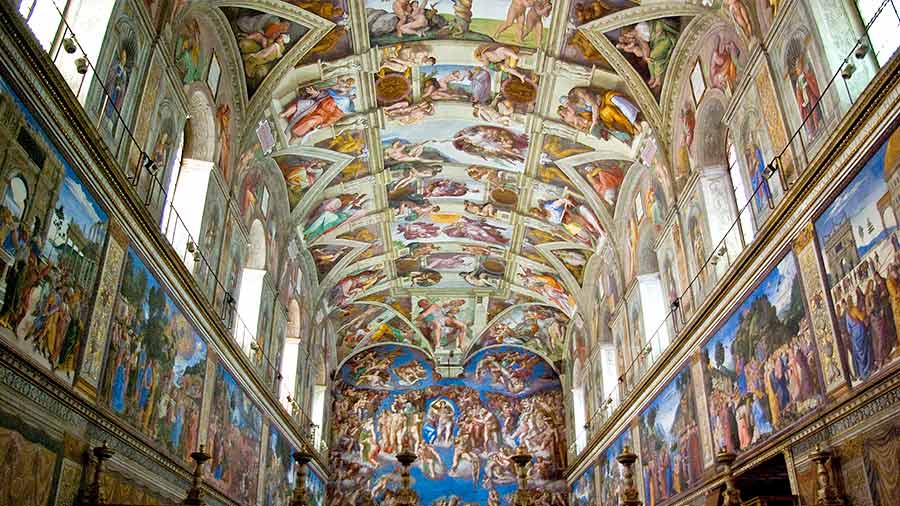 BARROCO(s XVII-XVIII)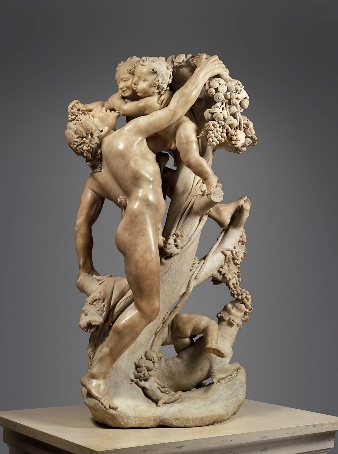 Obra de Bernini. En el Barroco se vuelve a la perfección.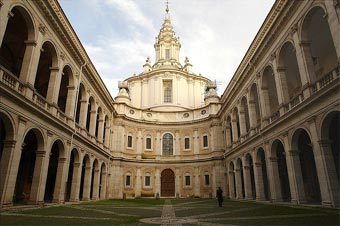 													    Obra de Francesco Borromini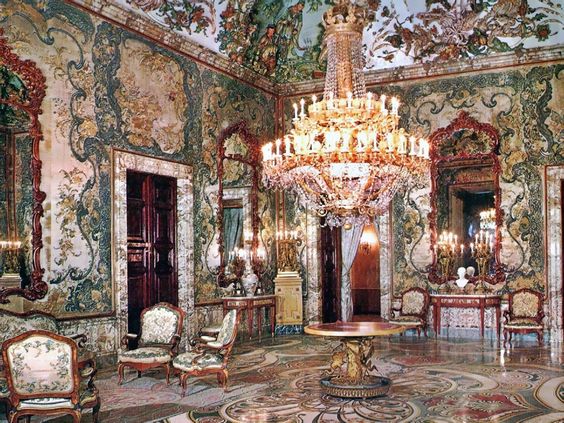 Rococó nace con la gente adinerada, para que puedan mostrar que tienen dinero.NEOCLÁSICA(s XVIII-XIX)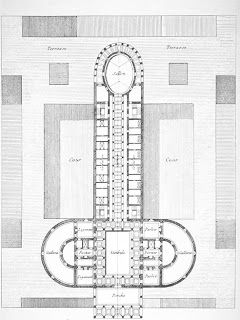 En el Neoclásico cada cosa tenía su por qué, por lo que en las construcciones se reflejaba el edificio con lo que servía.SIGLO XIX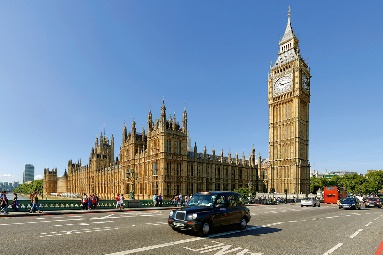 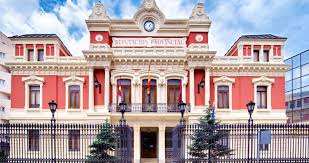 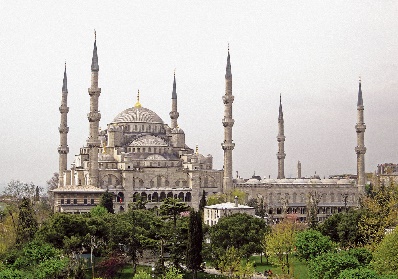 En este siglo se pasa a una mezcla de neoclásico con exotismo, dando así el eclecticismo.SIGLO XX  													Art Nouveau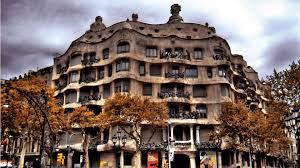 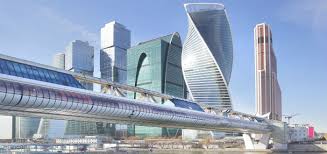 									  FuturismoSurrealismo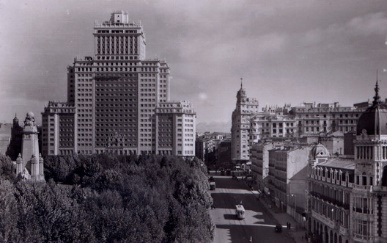 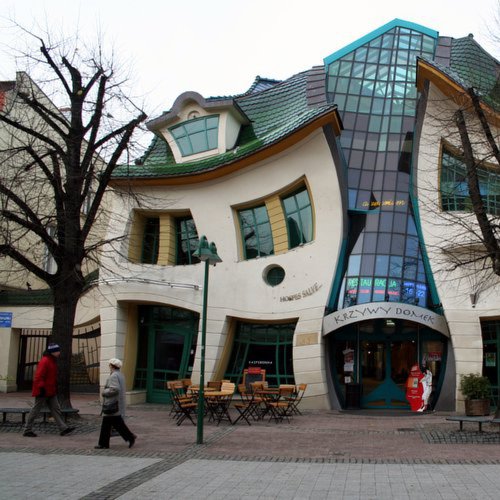 Posguerra Sergio López Domínguez- D1